Meeting Report - BoGJune 5, 2018 Committee Members: John Allen,   Mark Maynard,  Dan Arnold,  Daniece Carpenter,  Mike Nicholls,  Stefan Mozar,  Mariel Acosta Geraldino,  Silvia Diaz Monnier,  Steli Loznen,  Thomas Lanzisero,  Bansi Patel,  Grant Schmidbauer,  Harry Jones,  Ken Kapur, Steve Brody,  Fabio Furlan,  Don Gies,  Jeff Pasternak,  Michael Anderson,  Lei Wang,  Daren SleeParticipantsDaniece Carpenter,  Mike Nicholls,   Harry Jones,  Ken Kapur, Grant Schmidbauer,  Jeff Pasternak,    Fabio Furlan,  Don Gies,  Bansi Patel,  Guests:NoneCall to order 2:12 pm Central USA timeAdjourn        2:45 pm Central USA time.************************.	Welcome: Any items to add to the agenda?No items addedApproval of AgendaMotion made and passed	Housekeeping and Secretary's Report: Approval of previous Meeting ReportMeeting Report of previous meeting to be circulated	Past President's Report:PSES Board member electionSome candidates have been submitted their nominationsCandidates from previous years will be contacted	Treasurer's Report:  No new information 	VP Technical Activities:  No new information	VP Communications:  Newsletter1 technical articleLooking for some articles on the recent SymposiumEvents1 day event in San Diego in OctoberFlyer:  _________ Communications Report:  ___________	VP Conferences: 2018 Symposium results are not yet in.Estimations are that the results are good, but lower than 2017Question – are the results available for BoG?  Answer : any results would be kept by the VP Conferences, and budget numbers should be in the Society financial reports	VP Member Services:  Establishment of IEEE Product Safety Engineering Society Sustained Service Award, IEEE Product Safety Engineering SocietyWas presented for the first time at the Symposium as a one-time award with the understanding that it would be held at subsequent Symposiums when approvedNominations for the 2019 award will be welcomed in early 2019Criteria of service of more than 10 years, be a Senior Member, and have served on the Board as some timeSuggestion to add a page in our website for awardsCopy of Award : ____________New member welcome webinar – June 21Member Services Report:  _________ LIAISON ReportsAny Reports? No new information	Old BusinessNo old business	New BusinessOpen Floor for comments from attendees (any telecom attendee)No new business	Concluding RemarksNo remarks	AdjournAdjourn        2:45 pm Central USA timeMeeting Schedule - 2018Face to Face MeetingsAll Day Board Meetings - 20182018 Symposium (May 14, 15, 16)  – May 13, 2018 Fall meeting  -  Fall conferenceMonthly Web Conferences2018  -  First Tuesday of each month – 2:00 PM Central US timeProposed 2018 Web ConferencesJanuary 9 - ExComFebruary 6 - BoGMarch 13 - ExComApril 3 - BoGMay 1 - ExComJune 5 - BoGJuly 10 - ExCom   (July 4 is a US holiday)August 7 - BoG September 4 - ExComOctober 2 - BoG November 6 - ExComDecember 4 - BoGReminder – USA Daylight Saving Time Ends on November 4, 2018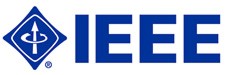 IEEE Product Safety Engineering Society 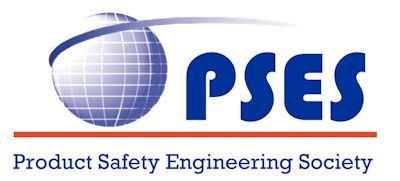 